N5 Computing Science Revision NotesDatabase Design & DevelopmentAnalysisEnd-user requirementsThe end users are the people who are going to be using the database. Their requirements are the tasks they expect to be able to do using the database.Functional requirementsProcesses and activities that the system has to perform. Information that the system has to contain to be able to carry out its functions.ExampleA used-car dealership has six showrooms in different locations across Scotland. It wants to create a relational database to store details of cars owned by the company and details of each of their showrooms. The database will allow sales staff to view details of specific cars and to see which showroom the cars are located in.The developers have asked some of the sales staff what they would like to see in the database. Here are a few of the comments they made.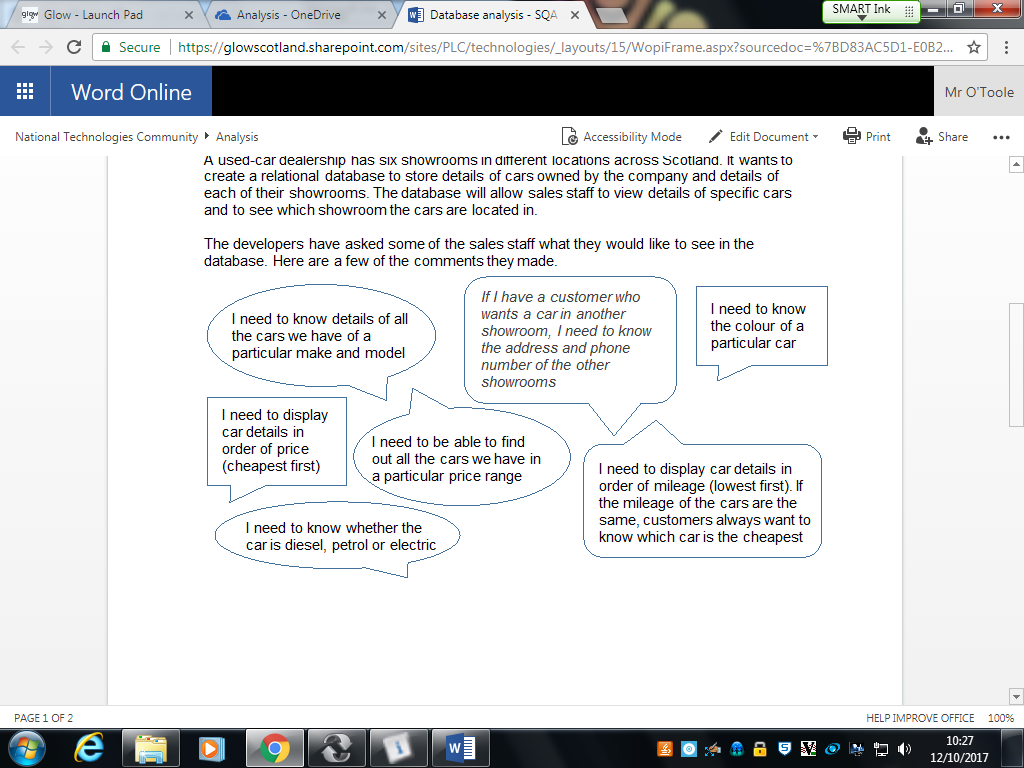 End-user requirementsSales staff should be able to display details of cars, by performing a number of different searches using:car make and modelcar colourrange of car pricestype of fuel usedSearch results should display:car makecar modelcar pricecar fuelcar mileagebranch addressbranch telephone numberUsers should be able to sort the search results in ascending order of mileage and ascending order of price.Functional requirementsThe relational database will have two tables; one for car details and one for branch details:Each table will require a suitable primary key field.A foreign key will be used to link the two tables.Additional fields will be needed for:car makecar modelcar colourcar fuel — diesel, petrol or electriccar pricecar mileagebranch addressbranch telephone numberSimple and complex queries will be used to search the database.A complex sort will be used to order the query results.DesignData Protection Act 1998The Data Protection Act aims to protect anyone who has personal information stored on a computer system. It outlines a set of responsibilities for the person who stores the data.Entity Relationship DiagramsData DictionaryUsed to describe the structure of a database and to indicate the properties of each attribute (field) needed to define the entities (tables).QueryExampleThe SportsStats website uses a relational database to store details of Scottish sports teams and players in two separate tables called Player and Team. All players have a unique Player ID that has 4 charactersPlayers are given a star rating between 1 and 5The website features a limited number of sports: basketball, handball, hockey and netballSample data stored in each table is shown below.Player tableA data dictionary for the SportsStats database is shown below.ImplementationRelational DatabasesSQL OperationsSQL stands for ‘Structured Query Language’. SQL is a special purpose programming language for storing, manipulating and retrieving data in relational databases. ExampleThe Scottish Handball League use a relational database to store details of teams and players in two separate tables called Team and Player. The structure of these tables is shown below: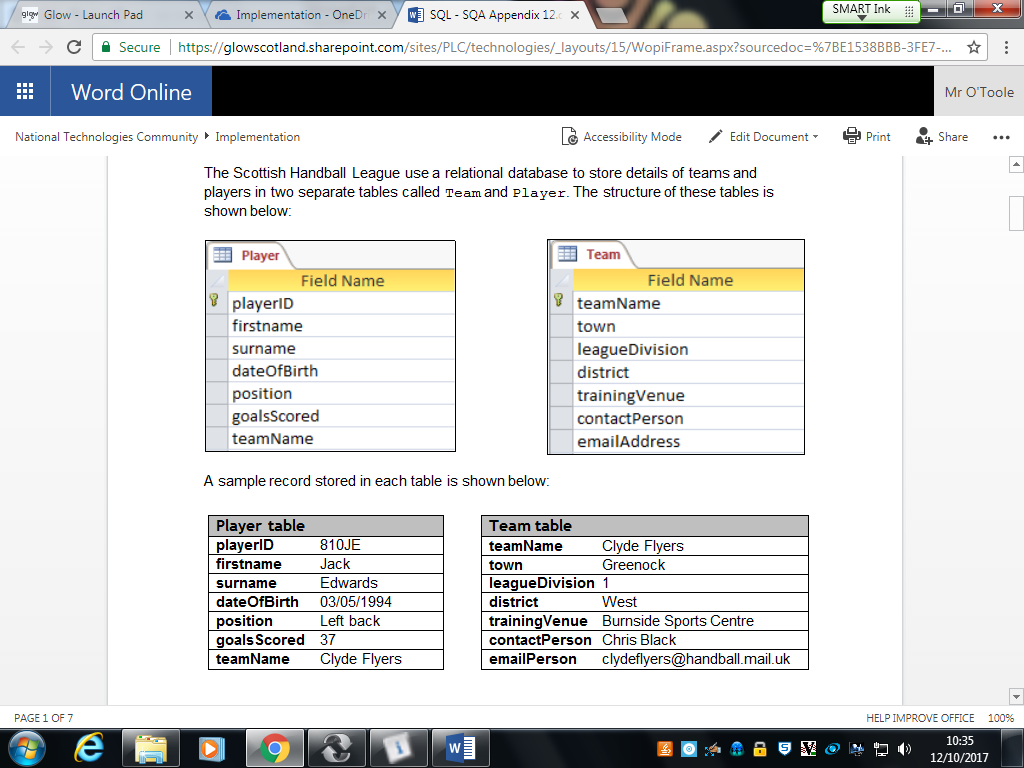 A sample record stored in each table is shown below: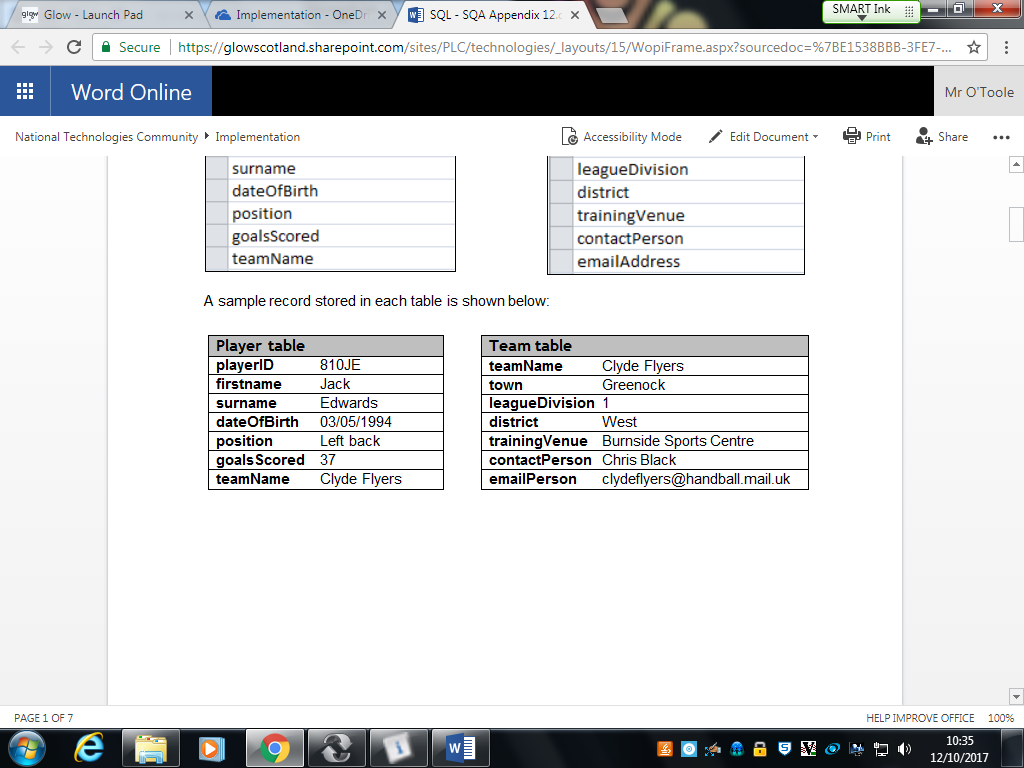 SearchingThe SELECT statement is used to decide which fields should be displayed. The statement is followed by the fields, separated by commas.The FROM clause states the names of the database table(s) that are needed in the query.The WHERE clause states the criteria that must be met. This clause is followed by the field name, an operator (<, >, =) and the information inside inverted commas if it is text.     SELECT fieldName1, fieldName2, fieldName3, etc     FROM tableName     WHERE fieldName = data;Example 1 To search the database to display the town, contact person, e-mail address and district for all teams in the west district, you would write the following SQL.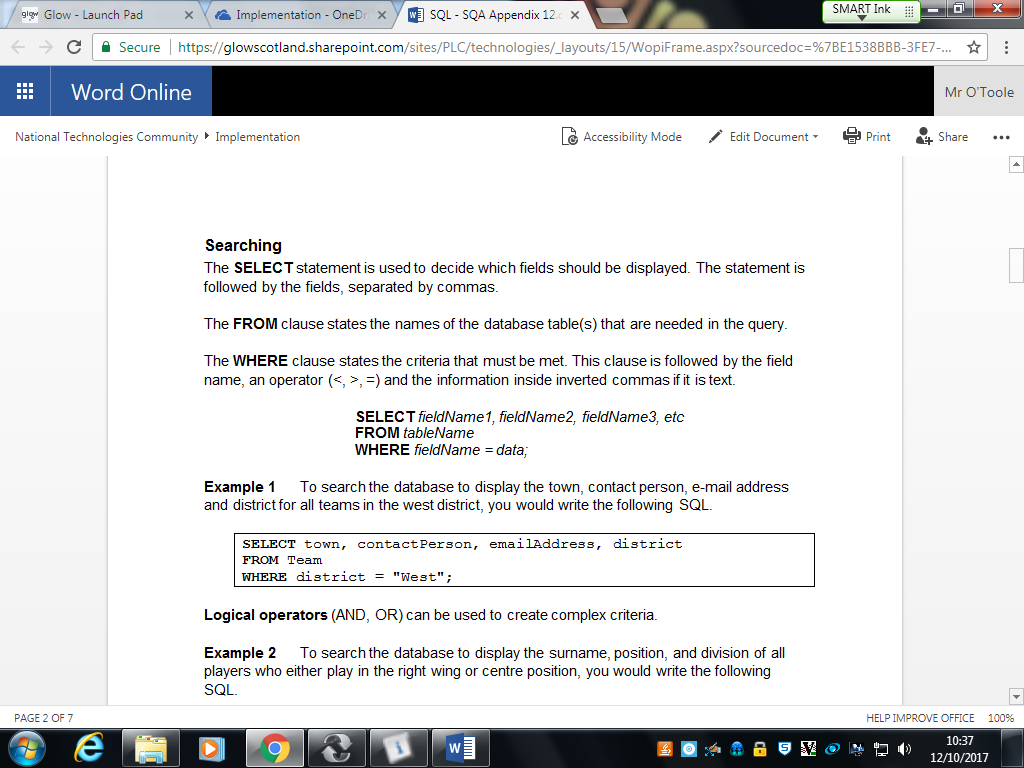 Logical operators (AND, OR) can be used to create complex criteria.Example 2 To search the database to display the surname, position, and division of all players who either play in the right wing or centre position, you would write the following SQL.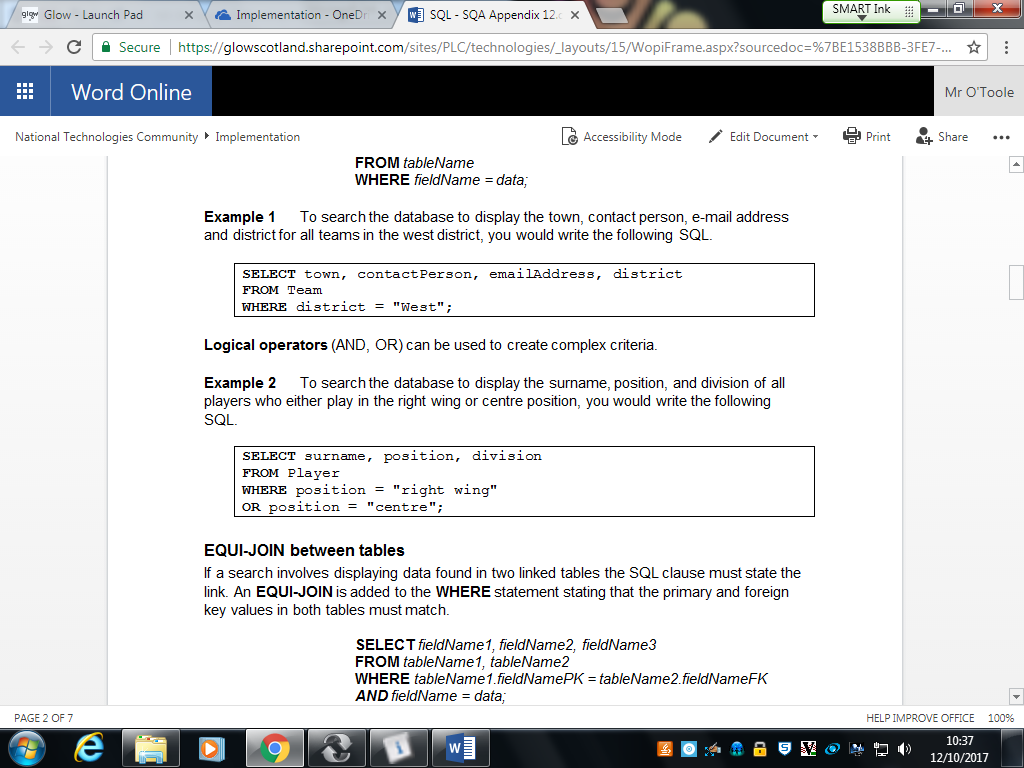 EQUI-JOIN between tablesIf a search involves displaying data found in two linked tables the SQL clause must state the link. An EQUI-JOIN is added to the WHERE statement stating that the primary and foreign key values in both tables must match.   SELECT fieldName1, fieldName2, fieldName3   FROM tableName1, tableName2   WHERE tableName1.fieldNamePK = tableName2.fieldNameFK   AND fieldName = data;Example 3 To search the database to display the full name and town of any players who play for a handball team based in Paisley, you would write the following SQL.TestingSQL OperationsEvaluationFitness for PurposeAccuracy of Output